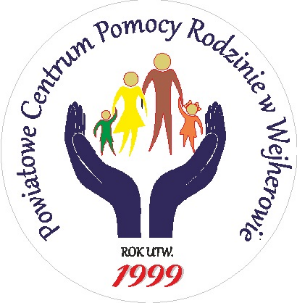 PZ………………….. 		ARKUSZ SAMOOCENY RODZINY ZASTĘPCZEJ/ PROWADZĄCYCH RDDDane osobowe rodziny zastępczej/ prowadzących RDD……………………………………Adres zamieszkania…………………………………………………………………………..Wykształcenie…………………………………………………………………………………Typ rodzinnej pieczy zastępczej: rodzina spokrewniona	                                               rodzina niezawodowa rodzina zawodowa 	                                                 r. zawodowa - pogotowie rodzinne r. zawodowa  specjalistyczna                                       rodzinny dom dzieckaDzieci umieszczone w pieczy  i ich wiek…………………………………………………………………………………………………………………………………………………………………………………………………………………………………………………………………………………Kwalifikacje uzyskane w okresie polegającym ocenieWzmacnianie umiejętności wychowawczych ( proszę opisać jakie działania Pan/Pani podejmuje)……………………………………………………………………………………………………………………………………………………………………………………………………………………………………………………………………………………………………………………………………………………………………………………………………………………………………………………………………………………………………………Co jest w Pani/Pana ocenie ważne w wychowaniu dziecka będącego w pieczy zastępczej?……………………………………………………………………………………………………………………………………………………………………………………………………………………………………………………………………………………………………………………………………………………………………………………………………………………………………………………………………………………………………………Czy w Pani/Pana rodzinie są dzieci ze specjalnymi potrzebami zdrowotnymi                                         ( niepełnosprawnością), edukacyjnymi, rozwojowymi? TAK							NIEJeśli tak proszę opisać w jaki sposób są zabezpieczane te potrzeby i we współpracy z jakimi instytucjami i specjalistami…………………………………………………………………………………………………………………………………………………………………………………………………………………………………………………………………………………………………………………………………………………………………………………………………………W jaki sposób  i za co dziecko jest nagradzane?…………………………………………………………………………………………………………………………………………………………………………………………………………………………………………………………………………………………………………………………………………………………………………………………………………W jaki sposób i za co wyciągane są konsekwencje wobec dziecka?…………………………………………………………………………………………………………………………………………………………………………………………………………………………………………………………………………………………………………………………………………………………………………………………………………Czy stosowane metody wskazane w pkt 10 i 11 są skuteczne  i dlaczego? TAK							NIE………………………………………………………………………………………………………………………………………………………………………………………………………………………………………………………………………………………………………W jaki sposób uczestniczy Pani/ Pan w edukacji dziecka/ci?…………………………………………………………………………………………………………………………………………………………………………………………………………………………………………………………………………………………………………………………………………………………………………………………………………W jaki sposób spędza Pani/Pan czas z dzieckiem/ ćmi?………………………………………………………………………………………………………………………………………………………………………………………………………………………………………………………………………………………………………………………………………………………………………………………………………….Czy dziecko/ci ma/ mają wyznaczone obowiązki domowe ? Jakie?………………………………………………………………………………………………………………………………………………………………………………………………………………………………………………………………………………………………………………………………………………………………………………………………………….Czy dziecko/ci ma/mają kontakt z rodziną biologiczną ( z kim i jak często, w jakiej formie). Jeśli NIE- dlaczego?………………………………………………………………………………………………………………………………………………………………………………………………………………………………………………………………………………………………………………………………………………………………………………………………………….Proszę podać przykład sukcesów i niepowodzeń wychowawczych.………………………………………………………………………………………………………………………………………………………………………………………………………………………………………………………………………………………………………Czy utrzymuje Pani/Pan kontakt z innymi rodzinami zastępczymi? TAK							NIECo sprawia Pani/Panu największą trudność w wypełnianiu funkcji rodziny zastępczej?……………………………………………………………………………………………………………………………………………………………………………………………………………………………………………………………………………………………………….. Bycie rodziną zastępczą/rdd to dla Pani/Pana?………………………………………………………………………………………………………………………………………………………………………………………………………………………………………………………………………………………………………………………………………………………………………………………………………….Czy chciał/a by Pani/Pan w przyszłości pełnić funkcję rodziny zawodowej specjalistycznej, pogotowia rodzinnego, prowadzić RDD i dlaczego?…………………………………………………………………………………………………………………………………………………………………………………………………………………………………………………………………………………………………………………………………………………………………………………………………………Czy przewiduje Pani/Pan przyjęcie kolejnych dzieci pod swoją opiekę TAK							NIEJeśli tak to ile i w jakim wieku………………………………………………………………Jak  Pani/Pan wypełnia obowiązki rodzica zastępczego: wzorowo		 bardzo dobrze	 odpowiednio		 niewystarczającoW jakim obszarze w Pani/Pana ocenie potrzebuje pomocy w pełnieniu tej funkcji aby pełnić ją wzorowo lub bardzo dobrze?…………………………………………………………………………………………………………………………………………………………………………………………………………………………………………………………………………………………………………………………………………………………………………………………………………		……………………………..		Data i podpis rodzica/ców zastępczychData ukończenia szkoleniaOrganizatorRodzaj i nazwa szkolenia/ kursu/ Uzyskane kwalifikacje  w przypadku ukończenia kursu zawodowego, szkoły/ uczelni